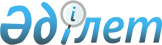 О бюджете Уланского района на 2021-2023 годыРешение Уланского районного маслихата Восточно-Казахстанской области от 28 декабря 2020 года № 417. Зарегистрировано Департаментом юстиции Восточно-Казахстанской области 30 декабря 2020 года № 8112
      Примечание ИЗПИ.
      В тексте документа сохранена пунктуация и орфография оригинала.
      В соответствии со статьями 73, 75 Бюджетного Кодекса Республики Казахстан от 4 декабря 2008 года, подпунктом 1) пункта 1 статьи 6 Закона Республики Казахстан от 23 января 2001 года "О местном государственном управлении и самоуправлении в Республике Казахстан", решением Восточно-Казахстанского областного маслихата от 14 декабря 2020 года № 44/495-VI "Об областном бюджете на 2021-2023 годы" (зарегистрировано в Реестре государственной регистрации нормативных правовых актов за № 7989), Уланский районный маслихат РЕШИЛ:
      1. Утвердить районный бюджет на 2021-2023 годы согласно приложениям 1, 2, 3, 4 соответственно, в том числе на 2021 год в следующих объемах:
      1) доходы – 10003872,2 тысяч тенге, в том числе:
      налоговые поступления – 1836966,2 тысяч тенге;
      неналоговые поступления – 15655,0 тысяч тенге;
      поступления от продажи основного капитала – 179519,7 тысяч тенге;
      поступления трансфертов – 7971731,3 тысяч тенге;
      2) затраты – 10516458,7 тысяч тенге;
      3) чистое бюджетное кредитование – 150714,6 тысяч тенге, в том числе:
      бюджетные кредиты – 203886,6 тысяч тенге;
      погашение бюджетных кредитов – 53172,0 тысяч тенге;
      4) сальдо по операциям с финансовыми активами – 0,0 тысяч тенге, в том числе:
      приобретение финансовых активов – 0,0 тысяч тенге;
      поступления от продажи финансовых активов государства - 0,0 тысяч тенге;
      5) дефицит (профицит) бюджета – - 663 301,1 тысяч тенге;
      6) финансирование дефицита (использование профицита) бюджета – 663 301,1 тысяч тенге, в том числе:
      поступление займов – 653 886,6 тысяч тенге;
      погашение займов – 53172,0 тысяч тенге;
      используемые остатки бюджетных средств – 62586,5 тысяч тенге.
      Сноска. Пункт 1 в редакции решения Уланского районного маслихата Восточно-Казахстанской области от 24.12.2021 № 93 (вводится в действие с 01.01.2021).


      2. Принять к исполнению на 2021 год нормативы распределения доходов в бюджет района по социальному налогу, индивидуальному подоходному налогу с доходов облагаемых у источника выплаты, индивидуальному подоходному налогу с доходов иностранных граждан, облагаемых у источника выплаты, в размере 100 процентов, установленные решением Восточно-Казахстанского областного маслихата от 14 декабря 2020 года № 44/495-VI "Об областном бюджете на 2021-2023 годы" (зарегистрировано в Реестре государственной регистрации нормативных правовых актов за № 7989).
      3. Учесть в районном бюджете на 2021 год объем субвенции, передаваемой из областного бюджета в сумме 4099124,0 тысячи тенге.
      4. В соответствии со статьей 139 Трудового Кодекса Республики Казахстан от 23 ноября 2015 года предусмотреть специалистам в области социального обеспечения и культуры, являющихся гражданскими служащими и работающим в сельской местности, за счет бюджетных средств повышенные на двадцать пять процентов должностные оклады и тарифные ставки по сравнению с окладами и ставками гражданских служащих, занимающихся этими видами деятельности в городских условиях. 
      Перечень должностей специалистов в области социального обеспечения и культуры, являющихся гражданскими служащими и работающих в сельской местности, определяется местным исполнительным органом по согласованию с местным представительным органом.
      5. Учесть резерв местного исполнительного органа района на 2021 год в сумме 37461,0 тысяча тенге.
      6. Предусмотреть в районном бюджете на 2021 год целевые текущие трансферты из республиканского бюджета в сумме 2046232,0 тысячи тенге.
      7. Предусмотреть в районном бюджете на 2021 год целевые текущие трансферты из областного бюджета в сумме 240046,0 тысяч тенге.
      8. Предусмотреть в районном бюджете кредиты из республиканского бюджета в сумме 284407,0 тысяч тенге на реализацию мер социальной поддержки специалистов в области здравоохранения, образования, социального обеспечения, культуры, спорта и агропромышленного комплекса, государственным служащим аппаратов акимов сел, поселков, сельских округов, прибывшим для работы и проживания в сельские населенные пункты.
      9. Предусмотреть в районном бюджете субвенцию в сумме 197712,0 тысяч тенге, передаваемых из районного бюджета бюджетам сельских округов и поселков согласно приложения 4.
      10. Предусмотреть в районном бюджете на 2021 год погашение долга перед вышестоящими бюджетами в сумме 51783,0 тысячи тенге в соответствии с заключенными кредитными договорами.
      11. Признать утратившими силу решения Уланского районного маслихата согласно приложения 5 к настоящему решению.
      12. Настоящее решение вводится в действие с 1 января 2021 года. Бюджет Уланского района на 2021 год
      Сноска. Приложение 1 в редакции решения Уланского районного маслихата Восточно-Казахстанской области от 24.12.2021 № 93 (вводится в действие с 01.01.2021). Бюджет Уланского района на 2022 год Бюджет Уланского района на 2023 год Субвенции, передаваемые из районного бюджета  бюджетам сельских округов и поселков на 2021-2023 годы Список утративших силу решений принятых Уланским районным маслихатом:
      1. Решение Уланского районного маслихата от 26 декабря 2019 года № 330 "О бюджете Уланского района на 2020-2022 годы" (зарегистрировано в Реестре государственной регистрации нормативных правовых актов за номером 6506, опубликовано в эталонном контрольном банке НПА РК в электронном виде 17.01.2020 года);
      2. Решение Уланского районного маслихата от 1 апреля 2020 года № 349 "О внесении изменений и дополнений в решение Уланского районного маслихата от 26 декабря 2019 года № 330 "О бюджете Уланского района на 2020-2022 годы"" (зарегистрировано в Реестре государственной регистрации нормативных правовых актов за номером 6866, опубликовано в эталонном контрольном банке НПА РК в электронном виде 15.04.2020 года);
      3. Решение Уланского районного маслихата от 13 апреля 2020 года № 355 "О внесении изменений в решение Уланского районного маслихата от 26 декабря 2019 года № 330 "О бюджете Уланского района на 2020-2022 годы"" (зарегистрировано в Реестре государственной регистрации нормативных правовых актов за номером 6920, опубликовано в эталонном контрольном банке НПА РК в электронном виде 21.04.2020 года);
      4. Решение Уланского районного маслихата от 27 апреля 2020 года № 375 "О внесении изменений в решение Уланского районного маслихата от 26 декабря 2019 года № 330 "О бюджете Уланского района на 2020-2022 годы"" (зарегистрировано в Реестре государственной регистрации нормативных правовых актов за номером 7025, опубликовано в эталонном контрольном банке НПА РК в электронном виде 06.05.2020 года);
      5. Решение Уланского районного маслихата от 1 июля 2020 года № 392 "О внесении изменений в решение Уланского районного маслихата от 26 декабря 2019 года № 330 "О бюджете Уланского района на 2020-2022 годы"" (зарегистрировано в Реестре государственной регистрации нормативных правовых актов за номером 7274, опубликовано в эталонном контрольном банке НПА РК в электронном виде 13.07.2020 года);
      6. Решение Уланского районного маслихата от 2 октября 2020 года № 396 "О внесении изменений в решение Уланского районного маслихата от 26 декабря 2019 года № 330 "О бюджете Уланского района на 2020-2022 годы"" (зарегистрировано в Реестре государственной регистрации нормативных правовых актов за номером 7641, опубликовано в эталонном контрольном банке НПА РК в электронном виде 16.10.2020 года);
      7. Решение Уланского районного маслихата от 27 ноября 2020 года № 410 "О внесении изменений в решение Уланского районного маслихата от 26 декабря 2019 года № 330 "О бюджете Уланского района на 2020-2022 годы"" (зарегистрировано в Реестре государственной регистрации нормативных правовых актов за номером 7941, опубликовано в эталонном контрольном банке НПА РК в электронном виде 09.12.2020 года).
					© 2012. РГП на ПХВ «Институт законодательства и правовой информации Республики Казахстан» Министерства юстиции Республики Казахстан
				
      Председатель сессии 

Ш. Захарьянов

      Секретарь Уланского районного маслихата 

О. Сыдыков
Приложение № 1 к решению 
Уланского районного маслихата 
от 28 декабря 2020 года № 417
Категория
Категория
Категория
Категория
Категория
Класс
Класс
Класс
Класс
Подкласс
Подкласс
Подкласс
Наименование 
сумма (тысяч тенге)
1
2
3
4
5
I.ДОХОДЫ
10003872,2
1
Налоговые поступления
1836966,2
01
Подоходный налог 
1016434,0
1
Корпоративный подоходный налог
145136,0
2
Индивидуальный подоходный налог 
871298,0
03
Социальный налог
557427,2
1
Социальный налог
557427,2
04
Налоги на собственность
208284,0
1
Налоги на имущество
203643,0
5
Единый земельный налог
4641,0
05
Внутренние налоги на товары, работы и услуги
48980,0
2
Акцизы
1498,0
3
Поступления за использование природных и других ресурсов
36677,0
4
Сборы за ведение предпринимательской и профессиональной деятельности
10805,0
08
Обязательные платежи, взимаемые за совершение юридически значимых действий и (или) выдачу документов уполномоченными на то государственными органами или должностными лицами
5841,0
1
Государственная пошлина
5841,0
2
Неналоговые поступления
15655,0
01
Доходы от государственной собственности
7773,0
5
Доходы от аренды имущества, находящегося в государственной собственности
7773,0
04
Штрафы, пени, санкции, взыскания, налагаемые государственными учреждениями, финансируемыми из государственного бюджета, а также содержащимися и финансируемыми из бюджета (сметы расходов) Национального Банка Республики Казахстан
2610,0
1
Штрафы, пени, санкции, взыскания, налагаемые государственными учреждениями, финансируемыми из государственного бюджета, а также содержащимися и финансируемыми из бюджета (сметы расходов) Национального Банка Республики Казахстан, за исключением поступлений от организаций нефтяного сектора и в Фонд компенсации потерпевшим
2610,0
06
Прочие неналоговые поступления
5272,0
1
Прочие неналоговые поступления
5272,0
3
Поступления от продажи основного капитала
179519,7
01
Продажа государственного имущества, закрепленного за государственными учреждениями 
157645,1
1
Продажа государственного имущества, закрепленного за государственными учреждениями
157645,1
03
Продажа земли и нематериальных активов 
21874,6
1
Продажа земли 
16994,8
2
Продажа нематериальных активов
4879,8
4
Поступления трансфертов
7971731,3
02
Трансферты из вышестоящих органов государственного управления
7971731,3
2
Трансферты из областного бюджета
7971731,3
Целевые текущие трансферты
2436857,9
Целевые трансферты на развитие
1435749,4
Субвенции
4099124,0
Функциональная группа
Функциональная группа
Функциональная группа
Функциональная группа
Функциональная группа
сумма (тысяч тенге)
Функциональная подгруппа
Функциональная подгруппа
Функциональная подгруппа
Функциональная подгруппа
сумма (тысяч тенге)
Администратор бюджетных программ
Администратор бюджетных программ
Администратор бюджетных программ
сумма (тысяч тенге)
Программа
Программа
сумма (тысяч тенге)
Наименование 
сумма (тысяч тенге)
1
2
3
4
5
6
ІІ.ЗАТРАТЫ
10516458,7
01
Государственные услуги общего характера
765330,8
1
Представительные, исполнительные и другие органы, выполняющие общие функции государственного управления
366474,1
112
Аппарат маслихата района (города областного значения)
32859,5
001
Услуги по обеспечению деятельности маслихата района (города областного значения)
32859,5
122
Аппарат акима района (города областного значения)
333614,6
001
Услуги по обеспечению деятельности акима района (города областного значения)
204547,7
003
Капитальные расходы государственного органа
1889,0
113
Целевые текущие трансферты нижестоящим бюджетам
127177,9
2
Финансовая деятельность
25694,0
452
Отдел финансов района (города областного значения)
25694,0
001
Услуги по реализации государственной политики в области исполнения бюджета и управления коммунальной собственностью района (города областного значения)
23168,0
003
Проведение оценки имущества в целях налогообложения
1337,0
010
Приватизация, управление коммунальным имуществом, постприватизационная деятельность и регулирование споров, связанных с этим 
1189,0
5
Планирование и статистическая деятельность
22394,2
453
Отдел экономики и бюджетного планирования района (города областного значения)
22394,2
001
Услуги по реализации государственной политики в области формирования и развития экономической политики, системы государственного планирования 
22394,2
9
Прочие государственные услуги общего характера
350768,2
454
Отдел предпринимательства и сельского хозяйства района (города областного значения)
31350,3
001
Услуги по реализации государственной политики на местном уровне в области развития предпринимательства и сельского хозяйства
31350,3
458
Отдел жилищно-коммунального хозяйства, пассажирского транспорта и автомобильных дорог района (города областного значения)
319418,2
001
Услуги по реализации государственной политики на местном уровне в области жилищно-коммунального хозяйства, пассажирского транспорта и автомобильных дорог 
199485,5
013
Капитальные расходы государственного органа
2294,3
113
Целевые текущие трансферты нижестоящим бюджетам
117638,4
02
Оборона
34435,7
1
Военные нужды
21063,3
122
Аппарат акима района (города областного значения)
21063,3
005
Мероприятия в рамках исполнения всеобщей воинской обязанности
21063,3
2
Организация работы по чрезвычайным ситуациям
13372,4
122
Аппарат акима района (города областного значения)
13372,4
006
Предупреждение и ликвидация чрезвычайных ситуаций масштаба района (города областного значения)
9155,0
007
Мероприятия по профилактике и тушению степных пожаров районного (городского) масштаба, а также пожаров в населенных пунктах, в которых не созданы органы государственной противопожарной службы
4217,4
06
Социальная помощь и социальное обеспечение
627800,9
1
Социальное обеспечение
99682,0
451
Отдел занятости и социальных программ района (города областного значения)
99682,0
005
Государственная адресная социальная помощь 
99682,0
2
Социальная помощь
477580,0
451
Отдел занятости и социальных программ района (города областного значения)
477580,0
002
Программа занятости
152665,0
004
Оказание социальной помощи на приобретение топлива специалистам здравоохранения, образования, социального обеспечения, культуры, спорта и ветеринарии в сельской местности в соответствии с законодательством Республики Казахстан
55980,0
006
Оказание жилищной помощи 
5800,0
007
Социальная помощь отдельным категориям нуждающихся граждан по решениям местных представительных органов
56495,0
010
Материальное обеспечение детей-инвалидов, воспитывающихся и обучающихся на дому
2000,0
014
Оказание социальной помощи нуждающимся гражданам на дому
107942,0
017
Обеспечение нуждающихся инвалидов протезно-ортопедическими, сурдотехническими и тифлотехническими средствами, специальными средствами передвижения, обязательными гигиеническими средствами, а также предоставление услуг санаторно-курортного лечения, специалиста жестового языка, индивидуальных помощников в соответствии с индивидуальной программой реабилитации инвалида
30773,0
023
Обеспечение деятельности центров занятости населения
65925,0
9
Прочие услуги в области социальной помощи и социального обеспечения
50538,9
451
Отдел занятости и социальных программ района (города областного значения)
50538,9
001
Услуги по реализации государственной политики на местном уровне в области обеспечения занятости и реализации социальных программ для населения
37551,9
011
Оплата услуг по зачислению, выплате и доставке пособий и других социальных выплат
3200,0
021
Капитальные расходы государственного органа
1787,0
094
Предоставление жилищных сертификатов как социальная помощь
8000,0
07
Жилищно-коммунальное хозяйство
2608269,1
1
Жилищное хозяйство
738652,9
458
Отдел жилищно-коммунального хозяйства, пассажирского транспорта и автомобильных дорог района (города областного значения)
285600,6
004
Обеспечение жильем отдельных категорий граждан
285599,6
005
Снос аварийного и ветхого жилья
1,0
466
Отдел архитектуры, градостроительства и строительства района (города областного значения)
453052,3
003
Проектирование и (или) строительство, реконструкция жилья коммунального жилищного фонда
450000,0
004
Проектирование, развитие и (или) обустройство инженерно-коммуникационной инфраструктуры
3052,3
2
Коммунальное хозяйство
1724577,0
458
Отдел жилищно-коммунального хозяйства, пассажирского транспорта и автомобильных дорог района (города областного значения)
281777,3
012
Функционирование системы водоснабжения и водоотведения
22530,3
026
Организация эксплуатации тепловых сетей, находящихся в коммунальной собственности районов (городов областного значения)
259247,0
466
Отдел архитектуры, градостроительства и строительства района (города областного значения)
1442799,7
058
Развитие системы водоснабжения и водоотведения в сельских населенных пунктах
1442799,7
3
Благоустройство населенных пунктов
145039,2
458
Отдел жилищно-коммунального хозяйства, пассажирского транспорта и автомобильных дорог района (города областного значения)
145039,2
015
Освещение улиц в населенных пунктах
54269,9
017
Содержание мест захоронений и захоронение безродных
1300,0
018
Благоустройство и озеленение населенных пунктов
89469,3
08
Культура, спорт, туризм и информационное пространство
394512,1
1
Деятельность в области культуры
214730,1
457
Отдел культуры, развития языков, физической культуры и спорта района (города областного значения)
213008,0
003
Поддержка культурно-досуговой работы
213008,0
466
Отдел архитектуры, градостроительства и строительства района (города областного значения)
1722,1
011
Развитие объектов культуры 
1722,1
2
Спорт
40653,5
457
Отдел культуры, развития языков, физической культуры и спорта района (города областного значения)
16065,0
008
Развитие массового спорта и национальных видов спорта
2875,0
009
Проведение спортивных соревнований на районном (города областного значения) уровне
2336,0
010
Подготовка и участие членов сборных команд района (города областного значения) по различным видам спорта на областных спортивных соревнованиях
10854,0
466
Отдел архитектуры, градостроительства и строительства района (города областного значения)
24588,5
008
Развитие объектов спорта
24588,5
3
Информационное пространство
64543,0
456
Отдел внутренней политики района (города областного значения)
17380,0
002
Услуги по проведению государственной информационной политики
17380,0
457
Отдел культуры, развития языков, физической культуры и спорта района (города областного значения)
47163,0
006
Функционирование районных (городских) библиотек
36468,0
007
Развитие государственного языка и других языков народа Казахстана
10695,0
9
Прочие услуги по организации культуры, спорта, туризма и информационного пространства
74585,5
456
Отдел внутренней политики района (города областного значения)
48772,6
001
Услуги по реализации государственной политики на местном уровне в области информации, укрепления государственности и формирования социального оптимизма граждан
29756,0
003
Реализация мероприятий в сфере молодежной политики
19016,6
457
Отдел культуры, развития языков, физической культуры и спорта района (города областного значения)
25812,9
001
Услуги по реализации государственной политики на местном уровне в области культуры, развития языков, физической культуры и спорта 
24312,9
032
Капитальные расходы подведомственных государственных учреждений и организаций
1500,0
10
Сельское, водное, лесное, рыбное хозяйство, особо охраняемые природные территории, охрана окружающей среды и животного мира, земельные отношения
56887,6
6
Земельные отношения
30863,7
463
Отдел земельных отношений района (города областного значения)
30863,7
001
Услуги по реализации государственной политики в области регулирования земельных отношений на территории района (города областного значения)
25886,4
006
Землеустройство, проводимое при установлении границ районов, городов областного значения, районного значения, сельских округов, поселков, сел
4977,3
9
Прочие услуги в области сельского, водного, лесного, рыбного хозяйства, охраны окружающей среды и земельных отношений
26023,9
453
Отдел экономики и бюджетного планирования района (города областного значения)
26023,9
099
Реализация мер по оказанию социальной поддержки специалистов
26023,9
11
Промышленность, архитектурная, градостроительная и строительная деятельность
32188,4
2
Архитектурная, градостроительная и строительная деятельность
32188,4
466
Отдел архитектуры, градостроительства и строительства района (города областного значения)
32188,4
001
Услуги по реализации государственной политики в области строительства, улучшения архитектурного облика городов, районов и населенных пунктов области и обеспечению рационального и эффективного градостроительного освоения территории района (города областного значения)
31700,3
015
Капитальные расходы государственного органа
488,1
12
Транспорт и коммуникации
684040,0
1
Автомобильный транспорт
684040,0
458
Отдел жилищно-коммунального хозяйства, пассажирского транспорта и автомобильных дорог района (города областного значения)
684040,0
023
Обеспечение функционирования автомобильных дорог
684040,0
13
Прочие
657887,7
9
Прочие
657887,7
452
Отдел финансов района (города областного значения)
3399,5
012
Резерв местного исполнительного органа района (города областного значения) 
3399,5
458
Отдел жилищно-коммунального хозяйства, пассажирского транспорта и автомобильных дорог района (города областного значения)
654488,2
062
Реализация мероприятий по социальной и инженерной инфраструктуре в сельских населенных пунктах в рамках проекта "Ауыл-Ел бесігі"
654488,2
14
Обслуживание долга
72348,0
1
Обслуживание долга
72348,0
452
Отдел финансов района (города областного значения)
72348,0
013
Обслуживание долга местных исполнительных органов по выплате вознаграждений и иных платежей по займам из областного бюджета
72348,0
15
Трансферты
4582758,4
1
Трансферты
4582758,4
452
Отдел финансов района (города областного значения)
4582758,4
006
Возврат неиспользованных (недоиспользованных) целевых трансфертов
24125,4
024
Целевые текущие трансферты из нижестоящего бюджета на компенсацию потерь вышестоящего бюджета в связи с изменением законодательства
4360863,0
038
Субвенции
197712,0
053
Возврат сумм неиспользованных (недоиспользованных) целевых трансфертов на развитие, выделенных в истекшем финансовом году, разрешенных доиспользовать по решению местных исполнительных органов
58,0
III. Чистое бюджетное кредитование
150714,6
Бюджетные кредиты
203886,6
10
Сельское, водное, лесное, рыбное хозяйство, особо охраняемые природные территории, охрана окружающей среды и животного мира, земельные отношения
203886,6
9
Прочие услуги в области сельского, водного, лесного, рыбного хозяйства, охраны окружающей среды и земельных отношений
203886,6
453
Отдел экономики и бюджетного планирования района (города областного значения)
203886,6
006
Бюджетные кредиты для реализации мер социальной поддержки специалистов
203886,6
5
Погашение бюджетных кредитов
53172,0
01
Погашение бюджетных кредитов
53172,0
1
Погашение бюджетных кредитов, выданных из государственного бюджета
53172,0
IV. Сальдо по операциям с финансовыми активами
0,0
Приобретение финансовых активов
0,0
Поступления от продажи финансовых активов государства
0,0
V. Дефицит (профицит) бюджета 
-663301,1
VI. Финансирование дефицита (использование профицита) бюджета
663301,1
7
Поступление займов
653886,6
01
Внутренние государственные займы
653886,6
2
Договоры займа
653886,6
16
Погашение займов
53172,0
1
Погашение займов
53172,0
452
Отдел финансов района (города областного значения)
53172,0
008
Погашение долга местного исполнительного органа перед вышестоящим бюджетом
53172,0
8
Используемые остатки бюджетных средств
62586,5
01
Остатки бюджетных средств
62586,5
1
Свободные остатки бюджетных средств
62586,5Приложение № 2 к решению 
Уланского районного маслихата 
от 28 декабря 2020 года № 417
Категория
Категория
Категория
Категория
Категория
Класс
Класс
Класс
Класс
Подкласс
Подкласс
Подкласс
Наименование 
сумма (тысяч тенге) 1 2 3 4 5
I.ДОХОДЫ
6794184,0
1
Налоговые поступления
1854396,0
01
Подоходный налог 
1002200,0
1
Корпоративный подоходный налог
201549,0
2
Индивидуальный подоходный налог 
800651,0
03
Социальный налог
597914,0
1
Социальный налог
597914,0
04
Налоги на собственность
208627,0
1
Налоги на имущество
208627,0
05
Внутренние налоги на товары, работы и услуги
37062,0
2
Акцизы
1776,0
3
Поступления за использование природных и других ресурсов
26233,0
4
Сборы за ведение предпринимательской и профессиональной деятельности
9053,0
08
Обязательные платежи, взимаемые за совершение юридически значимых действий и (или) выдачу документов уполномоченными на то государственными органами или должностными лицами
8593,0
1
Государственная пошлина
8593,0
2
Неналоговые поступления
7762,0
01
Доходы от государственной собственности
3602,0
1
Поступления части чистого дохода государственных
предприятий
11,0
5
Доходы от аренды имущества, находящегося в государственной собственности
3591,0
06
Прочие неналоговые поступления
4160,0
1
Прочие неналоговые поступления
4160,0
3
Поступления от продажи основного капитала
742615,0
01
Продажа государственного имущества, закрепленного за государственными учреждениями 
732049,0
1
Продажа государственного имущества, закрепленного за государственными учреждениями
732049,0
03
Продажа земли и нематериальных активов 
10566,0
1
Продажа земли 
10500,0
2
Продажа нематериальных активов
66,0
4
Поступления трансфертов
4189411,0
02
Трансферты из вышестоящих органов государственного управления
4189411,0
2
Трансферты из областного бюджета
4189411,0
Субвенции
4189411,0
Функциональная группа
Функциональная группа
Функциональная группа
Функциональная группа
Функциональная группа
сумма (тысяч тенге)
Функциональная подгруппа
Функциональная подгруппа
Функциональная подгруппа
Функциональная подгруппа
сумма (тысяч тенге)
Администратор бюджетных программ
Администратор бюджетных программ
Администратор бюджетных программ
сумма (тысяч тенге)
Программа
Программа
сумма (тысяч тенге)
Наименование 
сумма (тысяч тенге) 1 2 3 4 5 6
ІІ.ЗАТРАТЫ
6064215,0
01
Государственные услуги общего характера
291205,0
1
Представительные, исполнительные и другие органы, выполняющие общие функции государственного управления
196956,0
112
Аппарат маслихата района (города областного значения)
22940,0
001
Услуги по обеспечению деятельности маслихата района (города областного значения)
22940,0
122
Аппарат акима района (города областного значения)
174016,0
001
Услуги по обеспечению деятельности акима района (города областного значения)
174016,0
2
Финансовая деятельность
23401,0
452
Отдел финансов района (города областного значения)
23401,0
001
Услуги по реализации государственной политики в области исполнения бюджета и управления коммунальной собственностью района (города областного значения)
21216,0
003
Проведение оценки имущества в целях налогообложения
1364,0
010
Приватизация, управление коммунальным имуществом, постприватизационная деятельность и регулирование споров, связанных с этим
821,0
5
Планирование и статистическая деятельность
18062,0
453
Отдел экономики и бюджетного планирования района (города областного значения)
18062,0
001
Услуги по реализации государственной политики в области формирования и развития экономической политики, системы государственного планирования 
18062,0
9
Прочие государственные услуги общего характера
52786,0
454
Отдел предпринимательства и сельского хозяйства района (города областного значения)
25750,0
001
Услуги по реализации государственной политики на местном уровне в области развития предпринимательства и сельского хозяйства
25750,0
458
Отдел жилищно-коммунального хозяйства, пассажирского транспорта и автомобильных дорог района (города областного значения)
27036,0
001
Услуги по реализации государственной политики на местном уровне в области жилищно-коммунального хозяйства, пассажирского транспорта и автомобильных дорог 
27036,0
02
Оборона
34842,0
1
Военные нужды
21707,0
122
Аппарат акима района (города областного значения)
21707,0
005
Мероприятия в рамках исполнения всеобщей воинской обязанности
21707,0
2
Организация работы по чрезвычайным ситуациям
13135,0
122
Аппарат акима района (города областного значения)
13135,0
006
Предупреждение и ликвидация чрезвычайных ситуаций масштаба района (города областного значения)
11209,0
007
Мероприятия по профилактике и тушению степных пожаров районного (городского) масштаба, а также пожаров в населенных пунктах, в которых не созданы органы государственной противопожарной службы
1926,0
06
Социальная помощь и социальное обеспечение
372020,0
1
Социальное обеспечение
43198,0
451
Отдел занятости и социальных программ района (города областного значения)
43198,0
005
Государственная адресная социальная помощь 
43198,0
2
Социальная помощь
290038,0
451
Отдел занятости и социальных программ района (города областного значения)
290038,0
002
Программа занятости
56724,0
004
Оказание социальной помощи на приобретение топлива специалистам здравоохранения, образования, социального обеспечения, культуры, спорта и ветеринарии в сельской местности в соответствии с законодательством Республики Казахстан
60686,0
006
Оказание жилищной помощи 
7140,0
007
Социальная помощь отдельным категориям нуждающихся граждан по решениям местных представительных органов
32197,0
010
Материальное обеспечение детей-инвалидов, воспитывающихся и обучающихся на дому
2040,0
014
Оказание социальной помощи нуждающимся гражданам на дому
63507,0
017
Обеспечение нуждающихся инвалидов обязательными гигиеническими средствами и предоставление услуг специалистами жестового языка, индивидуальными помощниками в соответствии с индивидуальной программой реабилитации инвалида
15123,0
023
Обеспечение деятельности центров занятости населения
52621,0
9
Прочие услуги в области социальной помощи и социального обеспечения
38784,0
451
Отдел занятости и социальных программ района (города областного значения)
38784,0
001
Услуги по реализации государственной политики на местном уровне в области обеспечения занятости и реализации социальных программ для населения
31602,0
011
Оплата услуг по зачислению, выплате и доставке пособий и других социальных выплат
4182,0
094
Предоставление жилищных сертификатов как социальная помощь
3000,0
07
Жилищно-коммунальное хозяйство
2200,0
2
Коммунальное хозяйство
1700,0
458
Отдел жилищно-коммунального хозяйства, пассажирского транспорта и автомобильных дорог района (города областного значения)
1700,0
012
Функционирование системы водоснабжения и водоотведения
1700,0
3
Благоустройство населенных пунктов
500,0
458
Отдел жилищно-коммунального хозяйства, пассажирского транспорта и автомобильных дорог района (города областного значения)
500,0
017
Содержание мест захоронений и захоронение безродных
500,0
08
Культура, спорт, туризм и информационное пространство
307698,0
1
Деятельность в области культуры
173079,0
457
Отдел культуры, развития языков, физической культуры и спорта района (города областного значения)
173079,0
003
Поддержка культурно-досуговой работы
173079,0
2
Спорт
16386,0
457
Отдел культуры, развития языков, физической культуры и спорта района (города областного значения)
16386,0
008
Развитие массового спорта и национальных видов спорта
4632,0
009
Проведение спортивных соревнований на районном (города областного значения) уровне
2527,0
010
Подготовка и участие членов сборных команд района (города областного значения) по различным видам спорта на областных спортивных соревнованиях
9227,0
3
Информационное пространство
58325,0
456
Отдел внутренней политики района (города областного значения)
17727,0
002
Услуги по проведению государственной информационной политики
17727,0
457
Отдел культуры, развития языков, физической культуры и спорта района (города областного значения)
40598,0
006
Функционирование районных (городских) библиотек
30097,0
007
Развитие государственного языка и других языков народа Казахстана
10501,0
9
Прочие услуги по организации культуры, спорта, туризма и информационного пространства
59908,0
456
Отдел внутренней политики района (города областного значения)
38138,0
001
Услуги по реализации государственной политики на местном уровне в области информации, укрепления государственности и формирования социального оптимизма граждан
22888,0
003
Реализация мероприятий в сфере молодежной политики
15250,0
457
Отдел культуры, развития языков, физической культуры и спорта района (города областного значения)
21770,0
001
Услуги по реализации государственной политики на местном уровне в области культуры, развития языков, физической культуры и спорта района
21770,0
10
Сельское, водное, лесное, рыбное хозяйство, особо охраняемые природные территории, охрана окружающей среды и животного мира, земельные отношения
48575,0
6
Земельные отношения
20932,0
463
Отдел земельных отношений района (города областного значения)
20932,0
001
Услуги по реализации государственной политики в области регулирования земельных отношений на территории района (города областного значения)
20932,0
9
Прочие услуги в области сельского, водного, лесного, рыбного хозяйства, охраны окружающей среды и земельных отношений
27643,0
453
Отдел экономики и бюджетного планирования района (города областного значения)
27643,0
099
Реализация мер по оказанию социальной поддержки специалистов
27643,0
11
Промышленность, архитектурная, градостроительная и строительная деятельность
23309,0
2
Архитектурная, градостроительная и строительная деятельность
23309,0
466
Отдел архитектуры, градостроительства и строительства района (города областного значения)
23309,0
001
Услуги по реализации государственной политики в области строительства, улучшения архитектурного облика городов, районов и населенных пунктов области и обеспечению рационального и эффективного градостроительного освоения территории района (города областного значения)
23309,0
12
Транспорт и коммуникации
120000,0
1
Автомобильный транспорт
120000,0
458
Отдел жилищно-коммунального хозяйства, пассажирского транспорта и автомобильных дорог района (города областного значения)
120000,0
023
Обеспечение функционирования автомобильных дорог
120000,0
13
Прочие
38209,0
9
Прочие
38209,0
452
Отдел финансов района (города областного значения)
38209,0
012
Резерв местного исполнительного органа района (города областного значения) 
38209,0
14
Обслуживание долга
55480,0
1
Обслуживание долга
55480,0
452
Отдел финансов района (города областного значения)
55480,0
013
Обслуживание долга местных исполнительных органов по выплате вознаграждений и иных платежей по займам из областного бюджета
55480,0
15
Трансферты
4770677,0
1
Трансферты
4770677,0
452
Отдел финансов района (города областного значения)
4770677,0
024
Целевые текущие трансферты из нижестоящего бюджета на компенсацию потерь вышестоящего бюджета в связи с изменением законодательства
4553155,0
038
Субвенции
217522,0
III. Чистое бюджетное кредитование
-69653,0
Бюджетные кредиты
0,0
5
Погашение бюджетных кредитов
69653,0
01
Погашение бюджетных кредитов
69653,0
1
Погашение бюджетных кредитов, выданных из государственного бюджета
69653,0
IV. Сальдо по операциям с финансовыми активами
0,0
Приобретение финансовых активов
0,0
Поступления от продажи финансовых активов государства
0,0
V. Дефицит (профицит) бюджета 
799622,0
VI. Финансирование дефицита (использование профицита) бюджета
-799622,0
7
Поступления займов
0,0
01
Внутренние государственные займы
0,0
2
Договоры займа
0,0
16
Погашение займов
799622,0
1
Погашение займов
799622,0
452
Отдел финансов района (города областного значения)
799622,0
008
Погашение долга местного исполнительного органа перед вышестоящим бюджетом
799622,0
8
Используемые остатки бюджетных средств
0,0
01
Остатки бюджетных средств
0,0
1
Свободные остатки бюджетных средств
0,0Приложение № 3 к решению 
Уланского районного маслихата 
от 28 декабря 2020 года № 417
Категория
Категория
Категория
Категория
Категория
Категория
Класс
Класс
Класс
Класс
Класс
Подкласс
Подкласс
Подкласс
Подкласс
Наименование 
сумма (тысяч тенге) 1 2 3 3 4 5
I.ДОХОДЫ
6173769,0
1
Налоговые поступления
1961459,0
01
Подоходный налог 
1066896,0
1
1
Корпоративный подоходный налог
227906,0
2
2
Индивидуальный подоходный налог 
838990,0
03
Социальный налог
632198,0
1
1
Социальный налог
632198,0
04
Налоги на собственность
215799,0
1
1
Налоги на имущество
215799,0
05
Внутренние налоги на товары, работы и услуги
37801,0
2
2
Акцизы
1811,0
3
3
Поступления за использование природных и других ресурсов
26757,0
4
4
Сборы за ведение предпринимательской и профессиональной деятельности
9233,0
08
Обязательные платежи, взимаемые за совершение юридически значимых действий и (или) выдачу документов уполномоченными на то государственными органами или должностными лицами
8765,0
1
1
Государственная пошлина
8765,0
2
Неналоговые поступления
8333,0
01
Доходы от государственной собственности
3833,0
1
1
Поступления части чистого дохода государственных
предприятий
12,0
5
5
Доходы от аренды имущества, находящегося в государственной собственности
3821,0
06
Прочие неналоговые поступления
4500,0
1
1
Прочие неналоговые поступления
4500,0
3
Поступления от продажи основного капитала
14566,0
01
Продажа государственного имущества, закрепленного за государственными учреждениями
3000,0
1
1
Продажа государственного имущества, закрепленного за государственными учреждениями
3000,0
03
Продажа земли и нематериальных активов 
11566,0
1
1
Продажа земли 
11500,0
2
2
Продажа нематериальных активов
66,0
4
Поступления трансфертов
4189411,0
02
Трансферты из вышестоящих органов государственного управления
4189411,0
2
2
Трансферты из областного бюджета
4189411,0
Субвенции
4189411,0
Функциональная группа
Функциональная группа
Функциональная группа
Функциональная группа
Функциональная группа
Функциональная подгруппа
Функциональная подгруппа
Функциональная подгруппа
Функциональная подгруппа
Администратор бюджетных программ
Администратор бюджетных программ
Администратор бюджетных программ
Программа
Программа
Наименование 
сумма (тысяч тенге) 1 2 3 4 5 6
ІІ.ЗАТРАТЫ
5922130,0
01
Государственные услуги общего характера
297028,0
1
Представительные, исполнительные и другие органы, выполняющие общие функции государственного управления
200895,0
112
Аппарат маслихата района (города областного значения)
23399,0
001
Услуги по обеспечению деятельности маслихата района (города областного значения)
23399,0
122
Аппарат акима района (города областного значения)
177496,0
001
Услуги по обеспечению деятельности акима района (города областного значения)
177496,0
2
Финансовая деятельность
23868,0
452
Отдел финансов района (города областного значения)
23868,0
001
Услуги по реализации государственной политики в области исполнения бюджета и управления коммунальной собственностью района (города областного значения)
21640,0
003
Проведение оценки имущества в целях налогообложения
1391,0
010
Приватизация, управление коммунальным имуществом, постприватизационная деятельность и регулирование споров, связанных с этим 
837,0
5
Планирование и статистическая деятельность
18423,0
453
Отдел экономики и бюджетного планирования района (города областного значения)
18423,0
001
Услуги по реализации государственной политики в области формирования и развития экономической политики, системы государственного планирования 
18423,0
9
Прочие государственные услуги общего характера
53842,0
454
Отдел предпринимательства и сельского хозяйства района (города областного значения)
26265,0
001
Услуги по реализации государственной политики на местном уровне в области развития предпринимательства и сельского хозяйства
26265,0
458
Отдел жилищно-коммунального хозяйства, пассажирского транспорта и автомобильных дорог района (города областного значения)
27577,0
001
Услуги по реализации государственной политики на местном уровне в области жилищно-коммунального хозяйства, пассажирского транспорта и автомобильных дорог 
27577,0
02
Оборона
35539,0
1
Военные нужды
22141,0
122
Аппарат акима района (города областного значения)
22141,0
005
Мероприятия в рамках исполнения всеобщей воинской обязанности
22141,0
2
Организация работы по чрезвычайным ситуациям
13398,0
122
Аппарат акима района (города областного значения)
13398,0
006
Предупреждение и ликвидация чрезвычайных ситуаций масштаба района (города областного значения)
11433,0
007
Мероприятия по профилактике и тушению степных пожаров районного (городского) масштаба, а также пожаров в населенных пунктах, в которых не созданы органы государственной противопожарной службы
1965,0
06
Социальная помощь и социальное обеспечение
379483,0
1
Социальное обеспечение
44062,0
451
Отдел занятости и социальных программ района (города областного значения)
44062,0
005
Государственная адресная социальная помощь 
44062,0
2
Социальная помощь
295838,0
451
Отдел занятости и социальных программ района (города областного значения)
295838,0
002
Программа занятости
57858,0
004
Оказание социальной помощи на приобретение топлива специалистам здравоохранения, образования, социального обеспечения, культуры, спорта и ветеринарии в сельской местности в соответствии с законодательством Республики Казахстан
61900,0
006
Оказание жилищной помощи 
7283,0
007
Социальная помощь отдельным категориям нуждающихся граждан по решениям местных представительных органов
32841,0
010
Материальное обеспечение детей-инвалидов, воспитывающихся и обучающихся на дому
2081,0
014
Оказание социальной помощи нуждающимся гражданам на дому
64777,0
017
Обеспечение нуждающихся инвалидов обязательными гигиеническими средствами и предоставление услуг специалистами жестового языка, индивидуальными помощниками в соответствии с индивидуальной программой реабилитации инвалида
15425,0
023
Обеспечение деятельности центров занятости населения
53673,0
9
Прочие услуги в области социальной помощи и социального обеспечения
39583,0
451
Отдел занятости и социальных программ района (города областного значения)
39583,0
001
Услуги по реализации государственной политики на местном уровне в области обеспечения занятости и реализации социальных программ для населения
32234,0
011
Оплата услуг по зачислению, выплате и доставке пособий и других социальных выплат
4349,0
094
Предоставление жилищных сертификатов как социальная помощь
3000,0
07
Жилищно-коммунальное хозяйство
2200,0
2
Коммунальное хозяйство
1700,0
458
Отдел жилищно-коммунального хозяйства, пассажирского транспорта и автомобильных дорог района (города областного значения)
1700,0
012
Функционирование системы водоснабжения и водоотведения
1700,0
3
Благоустройство населенных пунктов
500,0
458
Отдел жилищно-коммунального хозяйства, пассажирского транспорта и автомобильных дорог района (города областного значения)
500,0
017
Содержание мест захоронений и захоронение безродных
500,0
08
Культура, спорт, туризм и информационное пространство
313850,0
1
Деятельность в области культуры
176540,0
457
Отдел культуры, развития языков, физической культуры и спорта района (города областного значения)
176540,0
003
Поддержка культурно-досуговой работы
176540,0
2
Спорт
16713,0
457
Отдел культуры, развития языков, физической культуры и спорта района (города областного значения)
16713,0
008
Развитие массового спорта и национальных видов спорта
4725,0
009
Проведение спортивных соревнований на районном (города областного значения) уровне
2577,0
010
Подготовка и участие членов сборных команд района (города областного значения) по различным видам спорта на областных спортивных соревнованиях
9411,0
3
Информационное пространство
59491,0
456
Отдел внутренней политики района (города областного значения)
18081,0
002
Услуги по проведению государственной информационной политики
18081,0
457
Отдел культуры, развития языков, физической культуры и спорта района (города областного значения)
41410,0
006
Функционирование районных (городских) библиотек
30699,0
007
Развитие государственного языка и других языков народа Казахстана
10711,0
9
Прочие услуги по организации культуры, спорта, туризма и информационного пространства
61106,0
456
Отдел внутренней политики района (города областного значения)
38901,0
001
Услуги по реализации государственной политики на местном уровне в области информации, укрепления государственности и формирования социального оптимизма граждан
23346,0
003
Реализация мероприятий в сфере молодежной политики
15555,0
457
Отдел культуры, развития языков, физической культуры и спорта района (города областного значения)
22205,0
001
Услуги по реализации государственной политики на местном уровне в области культуры, развития языков, физической культуры и спорта района
22205,0
10
Сельское, водное, лесное, рыбное хозяйство, особо охраняемые природные территории, охрана окружающей среды и животного мира, земельные отношения
50375,0
6
Земельные отношения
21350,0
463
Отдел земельных отношений района (города областного значения)
21350,0
001
Услуги по реализации государственной политики в области регулирования земельных отношений на территории района (города областного значения)
21350,0
9
Прочие услуги в области сельского, водного, лесного, рыбного хозяйства, охраны окружающей среды и земельных отношений
29025,0
453
Отдел экономики и бюджетного планирования района (города областного значения)
29025,0
099
Реализация мер по оказанию социальной поддержки специалистов
29025,0
11
Промышленность, архитектурная, градостроительная и строительная деятельность
23775,0
2
Архитектурная, градостроительная и строительная деятельность
23775,0
466
Отдел архитектуры, градостроительства и строительства района (города областного значения)
23775,0
001
Услуги по реализации государственной политики в области строительства, улучшения архитектурного облика городов, районов и населенных пунктов области и обеспечению рационального и эффективного градостроительного освоения территории района (города областного значения)
23775,0
12
Транспорт и коммуникации
125000,0
1
Автомобильный транспорт
125000,0
458
Отдел жилищно-коммунального хозяйства, пассажирского транспорта и автомобильных дорог района (города областного значения)
125000,0
023
Обеспечение функционирования автомобильных дорог
125000,0
13
Прочие
38973,0
9
Прочие
38973,0
452
Отдел финансов района (города областного значения)
38973,0
012
Резерв местного исполнительного органа района (города областного значения) 
38973,0
14
Обслуживание долга
47021,0
1
Обслуживание долга
47021,0
452
Отдел финансов района (города областного значения)
47021,0
013
Обслуживание долга местных исполнительных органов по выплате вознаграждений и иных платежей по займам из областного бюджета
47021,0
15
Трансферты
4608886,0
1
Трансферты
4608886,0
452
Отдел финансов района (города областного значения)
4608886,0
024
Целевые текущие трансферты из нижестоящего бюджета на компенсацию потерь вышестоящего бюджета в связи с изменением законодательства
4386695,0
038
Субвенции
222191,0
III. Чистое бюджетное кредитование
-69653,0
Бюджетные кредиты
0,0
5
Погашение бюджетных кредитов
69653,0
01
Погашение бюджетных кредитов
69653,0
1
Погашение бюджетных кредитов, выданных из государственного бюджета
69653,0
IV. Сальдо по операциям с финансовыми активами
0,0
Приобретение финансовых активов
0,0
Поступления от продажи финансовых активов государства
0,0
V. Дефицит (профицит) бюджета 
321292,0
VI. Финансирование дефицита (использование профицита) бюджета
-321292,0
7
Поступления займов
0,0
01
Внутренние государственные займы
0,0
2
Договоры займа
0,0
16
Погашение займов
321292,0
1
Погашение займов
321292,0
452
Отдел финансов района (города областного значения)
321292,0
008
Погашение долга местного исполнительного органа перед вышестоящим бюджетом
321292,0
8
Используемые остатки бюджетных средств
0,0
01
Остатки бюджетных средств
0,0
1
Свободные остатки бюджетных средств
0,0Приложение № 4 к решению 
Уланского районного маслихата 
от 28 декабря 2020 года № 417
№
Наименование сельских округов
тысяч тенге
тысяч тенге
тысяч тенге
№
Наименование сельских округов
2021 год
2022 год
2023 год
1
Аблакетский сельский округ
13640,0
14049,0
14186,0
2
Айыртауский сельский округ
13736,0
14875,0
15020,0
3
Бозанбайский сельский округ
11871,0
12227,0
12346,0
4
Толеген Тохтаровский сельский округ
10939,0
11455,0
11455,0
5
Таргынский сельский округ
15146,0
16490,0
16650,0
6
Поселок Касыма Кайсенова
10726,0
11048,0
11155,0
7
Егинсуский сельский округ
12601,0
12979,0
13498,0
8
Азовский сельский округ
10274,0
15003,0
15603,0
9
Поселок Огневка
11472,0
15665,0
16292,0
10
Багратионовский сельский округ
11697,0
11985,0
12465,0
11
Каменский сельский округ
9349,0
11983,0
12462,0
12
Усть-Каменогорский сельский округ
11542,0
11888,0
12364,0
13
Алмасайский сельский округ
10338,0
12557,0
13059,0
14
Таврический сельский округ
19137,0
19711,0
19903,0
15
Поселок Асубулак
12634,0
13013,0
13139,0
16
Саратовский сельский округ
12610,0
12594,0
12594,0
Итого
197712,0
217522,0
222191,0Приложение № 5 к решению 
Уланского районного маслихата 
от 26 декабря 2019 года № 417